Find someone who… 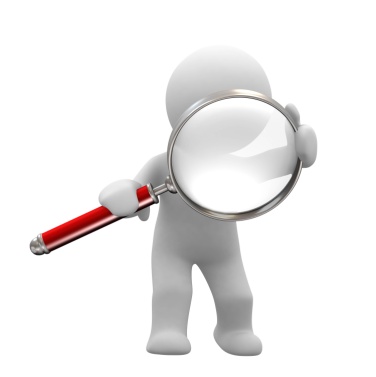 Can play a musical instrument (what instrument?) _________________Has a car (what car?) _________________Knows a martial art (what martial art?) _________________Has travelled overseas (what countries?) _________________Does not drink alcohol_________________likes to drink alcohol_________________has been in Prof. G’s class before_________________doesn’t like spicy food_________________has a part time job_________________has a brother_________________has a sister_________________has a pet_________________takes the bus to school_________________lives more than 1 hour away_________________walks to school_________________